Kuchyňa:Do takéhoto priestoru: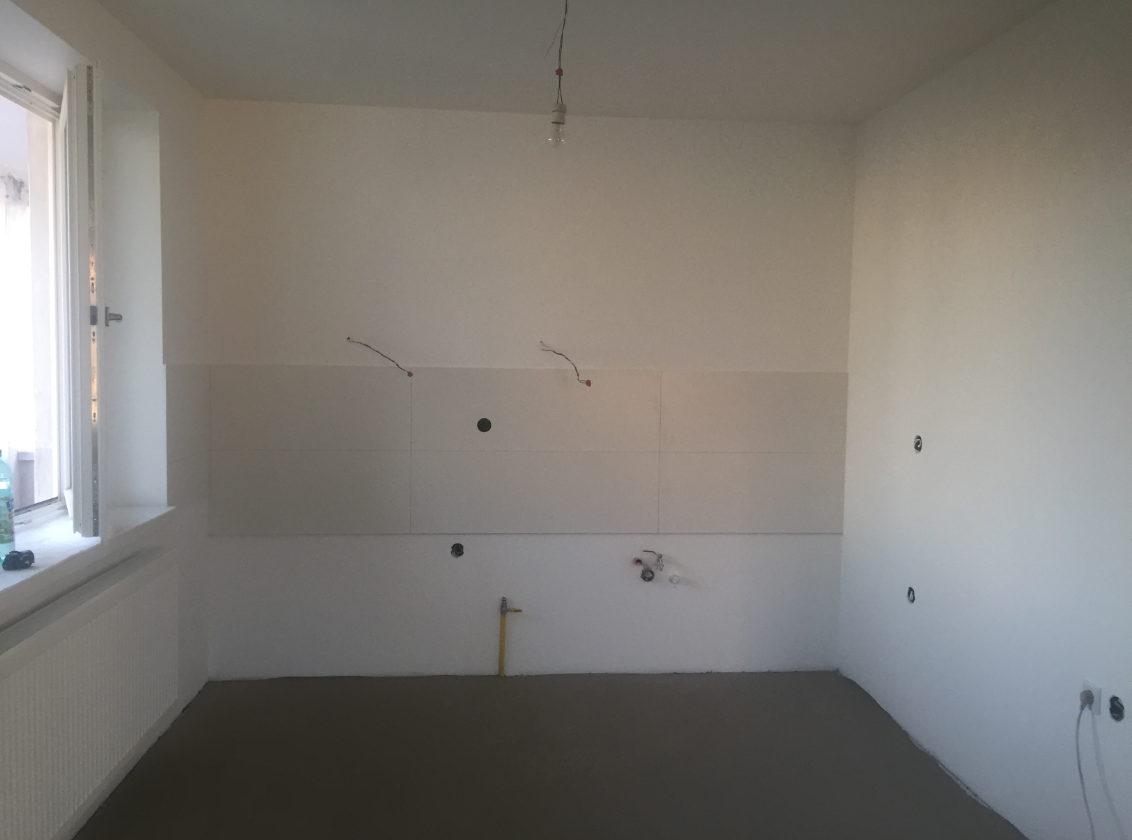 takúto kuchyňu: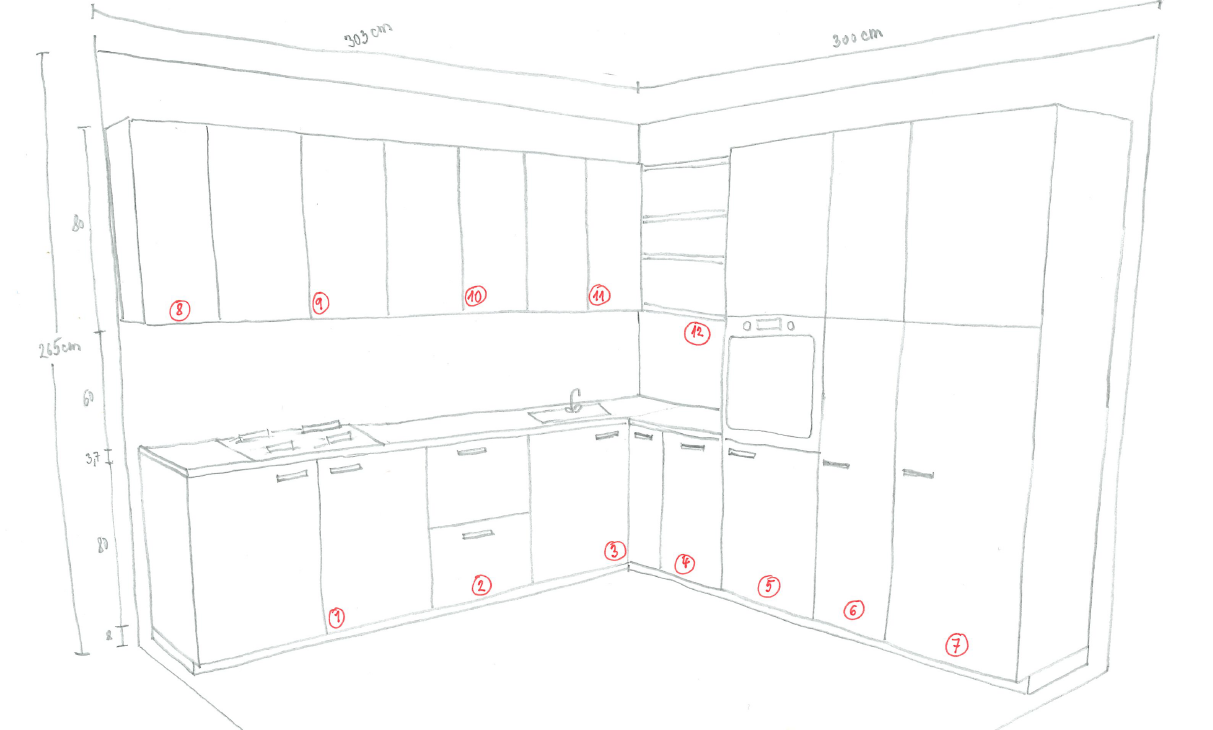 Rozmer priestoru: stena s varnou doskou 303cm, stena s rúrou cca 300cmPopis skriniek:upravená-skrátená rohová skrinka zo š.128cm na š.120, 1 polica, 40cm zľava umiestniť plynovú varnú dosku š.60cm, 2 dvierka š.60cmš.60, v.80, v hornom šuplíku schovaný 1 plytký šuplíkupravená-skrátená rohová skrinka zo š. 128cm na š.122cm, predné dvierka š.60cm, inštalovať drezuvítala by som aj výrobu úplne novej skrinky, takéhoto typu:s dvierkami 60cm a 20cm (namiesto skrinky č. 3a), vo vnútri 1 polica, ak by sa dala dať (do priestoru kde nie je drez a sifón)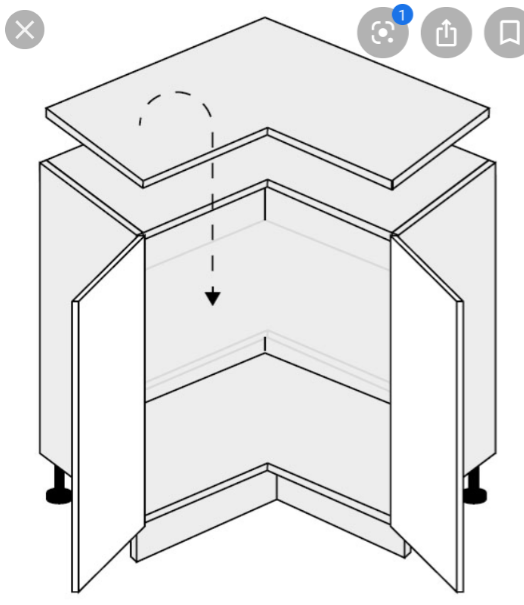        3a. skrinka š.20 cm s MAXIMERA výsuvným vnútorným vybavenímš.45cm na plne zabudovanú umývačku riaduvysoká skrinka š.60cm, v.220cm, 2 police v časti pod rúrou, 2 police v časti nad rúrouvysoká skrinka š.40cm, v.220cm, v dolnej časti 3 vnútorné šuplíky, 1 polica; v hornej časti so samostatnými dvierkami 2 policevysoká skrinka š.60cm, v.220cm na zabudovanú chladničku; v hornej časti so samostatnými dvierkami 2 policeš.30 cm, 2 policeš.80cm na zabudovaný digestor š.80cmš.80 cm, 2 policeš.80 cm, 2 policepanel s 3 poličkami, š.cca 127cm, v.cca 144cm, poličky hĺbky cca 30cm, vo farbe prac.dosky niečo takéto:       alebo takéto: 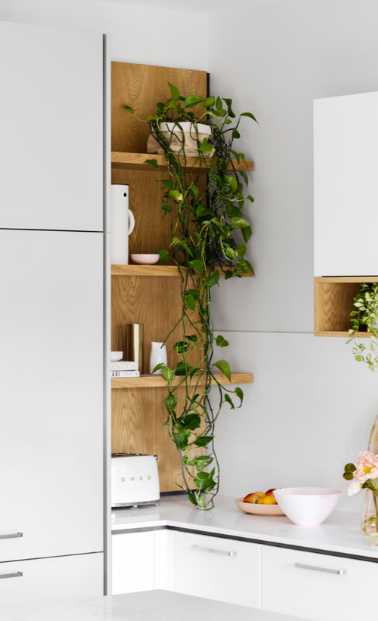 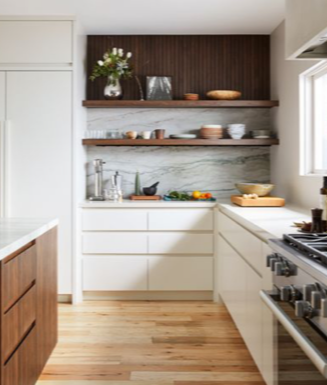 